Monday 11th – Friday 15th  May   3rd ClassEnglish:  Reading: Ready to Go : p204  Julius Caesar Activities: Portfolio book p110 A,B,C,D,E                                       Remember to keep reading!! 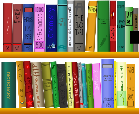 Maths:   AreaAction Maths p 133&134Find the area worksheetDesign your own shopping centre worksheetGaeilge:  Léigh :  Ag Siopadóireacht.   Déan na ceisteannaScríobh: AbairtiSESE: GeographyThe Leinster ChallengeMusic / ArtMusic from the Past – The BeatlesRemember if you have any questions or if you’d like to send me some of your work (or even just to say hello and let me know what you’ve been up to)  you can email mrsduffystabannon@gmail.com.This week I’d love to see your shopping centres and your Leinster challenge.Any of you who are in Mrs Stanley’s groups can contact her at mrsstanleystabannon@gmail.comStay Safe Mrs Duffy 